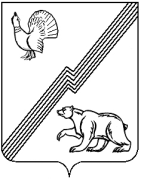 АДМИНИСТРАЦИЯ ГОРОДА ЮГОРСКАХанты-Мансийского автономного округа – ЮгрыПОСТАНОВЛЕНИЕОт 30 мая 2013                                                                                             № 1345
О внесении изменений в постановление администрации города Югорска от 01.12.2011 № 2779В связи с увеличением объемов финансирования мероприятий и в соответствии с постановлением администрации города Югорска от 10.10.2012 № 2560 «О долгосрочных целевых программах города Югорска и ведомственных целевых программах»:1. Внести в постановление администрации города Югорска от 01.12.2011 № 2779         «Об утверждении долгосрочной целевой программы «Развитие коммунальной инфраструктуры города Югорска на 2012-2016 годы» (с изменениями от 16.04.2013 № 938) следующие изменения:1.1. В паспорте долгосрочной целевой программы строку «Объемы и источники финансирования долгосрочной целевой программы» изложить в новой редакции (приложение1)1.3. Приложение 2 «Мероприятия программы «Развитие коммунальной инфраструктуры города Югорска на 2012-2016 годы» изложить в новой редакции (приложение 2).2. Опубликовать постановление в газете «Югорский вестник» и разместить на официальном сайте администрации города Югорска.3. Настоящее постановление вступает в силу после его официального опубликования в газете «Югорский вестник».4. Контроль за выполнением постановления возложить на заместителя главы администрации города – директора департамента жилищно-коммунального и строительного комплекса администрации города Югорска В.К. Бандурина.Глава администрации города Югорска                                                                         М.И. Бодак